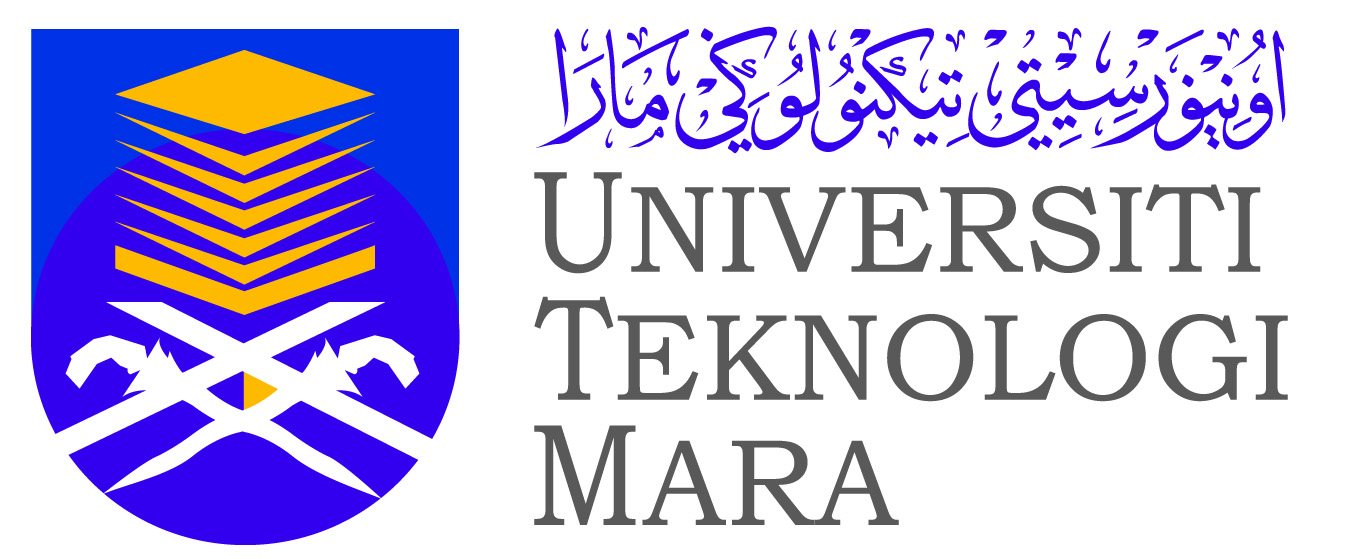 Nama                                 :   ………………………………………………………...No. Kad Pengenalan         :   ………………………………………………………....Jawatan Sekarang             :   ……………………………………………………..….Nama Perkhidmatan          :   ………………………………………………………...Gred Jawatan                    :   ………………………………………………………..Tarikh Lantikan Ke             :   ………………………………………………………..Perkhidmatan Sekarang Tarikh Mula Memegang     :   ………………………………………………………..Jawatan SekarangAlamat Pejabat                  :   ………………………………………………………..                                              ………………………………………………………..                                                ………………………………………………………..                                              ………………………………………………………..                               ………………………………………………………..Pertugasan harian (nyatakan secara ringkas tugas-tugas sekarang) :...........................................................................................................................…………………………………………………………………………………………………………………………………………………………………………...............…………………………………………………………………………………………Peringkat keselamatan (nyatakan peringkat keselamatan perkara terperingkat / rahsia rasmi yang diuruskan sekarang) :………………………………………………………………………………………..……………………………………………………………………………………………………………………...……………………………………………………………………………………………………………………...………………………………………………………………………………………………………………………Perakuan pegawai  : Saya mengaku bahwa maklumat yang diberikan di atas adalah benar.Tarikh  :  ……………………                      .……………………………………..                                                                        (Tandatangan Pemohon)Perakuan Ketua Jabatan : Saya menyokong / tidak menyokong pelantikan pegawai di atas untuk pelantikan sebagai  Pegawai Pengelas.Nama                           :   ………………………………………………………....Tandatangan               :   ………………………………………………………….Tarikh                          :   ………………………………………………………….Cop Rasmi Jabatan     :   